CMSE-512 Database and File SecurityProblem Session 12.04.2022Cryptography, both symmetric and asymmetric, widely uses number theory, in particular, relative primality, modular arithmetic, and multiplicative inverses. That’s why we begin with them.Primality, Greatest Common Divisor (GCD), Euclidean AlgorithmPrime number is one having no other factors except one and itself, e.g. N=7 is a prime numberRelatively prime are such two numbers that have no common factors except oneGreatest Common Divisor (GCD) is the maximal common factor for two numbersFor example, gcd(12,15)=3GCD can be obtained by factoring the numbers and comparing themFor example, 12=2x2x3, 15=3x5, hence, gcd(12,15)=3Euclidean algorithm provides straightforward method of finding gcd without necessity of finding factorsEUCLID(a,b)A:=a; B:=bif B=0 return A=gcd(a,b)R=A mod BA:=BB:=Rgoto 2The algorithm has the following progression:A1=B1xQ1+R1A2=B2xQ2+R2A3=B3xQ3+R3To find gcd(1970,1066)1970=1x1066+904	gcd(1066,904)1066=1x904+162	gcd(904,162)904=5x162+94		gcd(162,94)162=1x94+68		gcd(94,68)94=1x68+26		gcd(68,26)68=2x26+16		gcd(26,16)26=1x16+10		gcd(16,10)16=1x10+6		gcd(10,6)10=1x6+4		gcd(6,4)6=1x4+2			gcd(4,2)4=2x2+0			gcd(2,0)Therefore, gcd(1970,1066)=2Given any positive integer n and any integer a, if we divide a by n, we get an integer quotient q and an integer remainder r that obey the following relationship:a=qn+r where  is the largest integer less than or equal to x.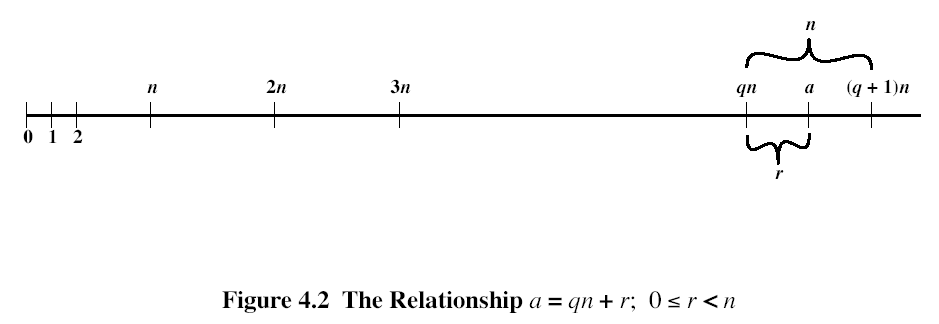 The remainder r is often referred to as a residue. Let Zn ={0,1,..,n-1}.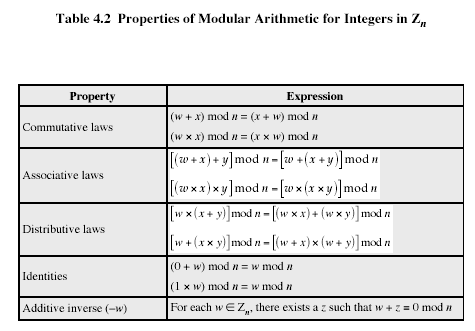 In general, an integer has a multiplicative inverse in Zn, if that integer is relatively prime to n. Table 4.1c shows that the integers 1, 3, 5, and 7 have a multiplicative inverse, but 2, 4, and 6 do not.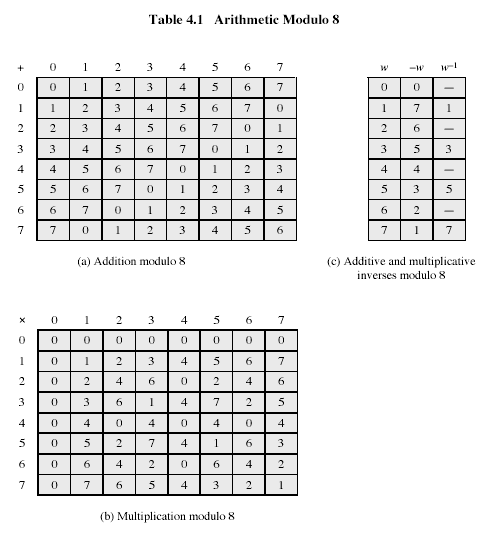 Multiplicative inverse, Extended Euclid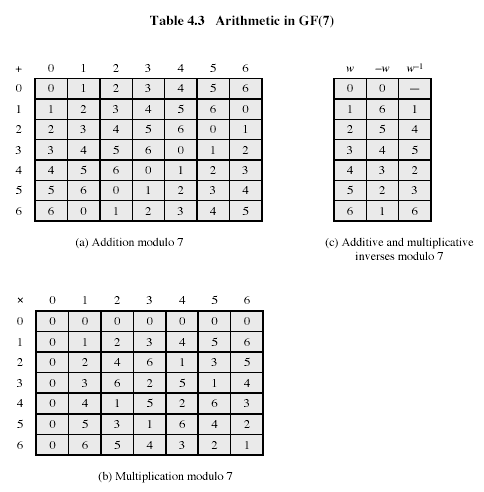 If gcd(m,b)=1, then b has a multiplicative inverse modulo m. That is, for positive integer b<m, there exists a b-1<m such that b b-1=1 mod m. ’s algorithm can be extended so that, in addition to finding gcd(m,b), if the gcd is 1, the algorithm returns the multiplicative inverse of b.EXTENDED EUCLID(m,b)(A1,A2,A3):=(1,0,m); (B1,B2,B3):=(0,1,b);if B3=0 return A3=gcd(m,b); no inverseif B3=1 return B3 = gcd(m,b); B2= b-1 mod mQ=(T1,T2,T3):=(A1-QB1, A2-QB2, A3-QB3)(A1,A2,A3):= (B1,B2,B3)(B1,B2,B3):= (T1,T2,T3)goto 2Throughout the computation, the following relationships hold:mT1+bT2=T3 mA1+bA2=A3 mB1+bB2=B3To see that algorithm correctly returns gcd(m,b), note that if we equate A and B in ’s algorithm with A3 and B3 in the extended ’s algorithm, then the treatment of the two variables is identical. Note also that if gcd(m,b)=1, then on the final step we would have B3=0 and A3 =1. Therefore, on the preceding step, B3=1. But if B3=1, then we can say the following:mB1+bB2=B3mB1+bB2=1bB2=1-mB1bB21 mod mHence, B2 is the multiplicative inverse of b.Table 4.4 is an example of the execution of the algorithm. It shows that gcd(550,1759)=1 and that the multiplicative inverse of 550 is 355; that is, 550x3551 mod 1759.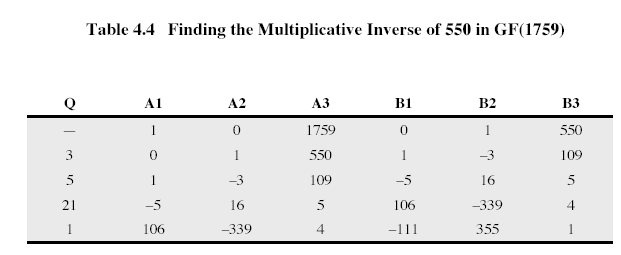 What are the four main security requirements?What is the difference between a threat and vulnerability?What are the four computer system assets?Types of attacks? What are passive attacks? What are active attacks?What are assurance, anonymity and authenticity?How does virtual memory support memory protection? How is provided separation of processes? What is access control? What types of access control do you know? What is user-oriented access control? What is data oriented access control? What is access matrix? What is access control list? What is capability list (ticket)? How these are related to each other? What are the three types of intruders?What technique is used for intrusion? Why “salt” is kept in clear in Unix password scheme?What are password selection strategies and what are their deficiencies?  How intrusion can be detected? What is audit? What information is usually kept in audit file records? What is malicious software? What are the main virus types (Parasitic, Memory-resident, Boot sector, Stealth, Polymorphic, Macro)? What are the life steps of virus? DES: Overall schema, inputs, outputsDES: Initial permutation, inverse of initial permutationDES: Round structure; input representation; processing of halvesDES: Structure of the round function FDES: Expansion-permutationDES: S-boxesDES: Permutation function PDES: Feistel structure; decryptionDES: Permuted choice 1DES: Left circular shifts for a round key generation; schedule of shiftsDES: Permuted choice 2RSA: Key generation, Euler totient functionRSA: Encryption, decryption